LA LETTRE de la FRATERNITE de la PAROLE   « Je vous ai écrit, mes petits enfants,…   que la Parole de Dieu demeure en vous. » 1 Jean 2, 14  16 avenue Etienne MARTELANGE		        email : fraterniteparole@gmail.com     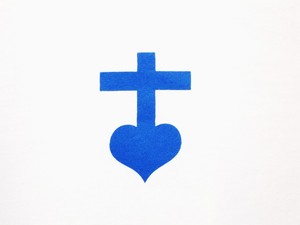         84000   AVIGNON                                  Tél : 04.88.54.39.94            F R A N C E                                          site : parolefraternite.frN° 59                                                                                                    1er mai 2016                                           Chers Frères et Sœurs, et amis de la Fraternité de la Parole,	C’est bien de parler de Dieu, mais c’est plus important de parler à Dieu. Alors parlons à Dieu, dans cette lettre. Disons-Lui tout notre Amour. « Tu aimeras le Seigneur ton Dieu de tout ton cœur, de toute ton âme, de tout ton esprit et de toute ta force. » (Marc 12,30). Oui, nous T’aimons, Seigneur. Et nous voulons T’aimer d’autant plus que la plupart des personnes, autour de nous, oublient de T’aimer, ne pensent pas à T’aimer, ignorent que Tu attends leur amour. D’autres encore refusent de T’aimer, quand certains nient même ton existence. Ils croient que la création s’est faite toute seule ? Comment pourraient-ils aimer quelqu’un en qui ils ne croient pas, ou qui, selon eux, n’existe pas ? Nous, nous voulons T’aimer, Seigneur ! Nous T’aimons et nous t’adorons, Toi notre Dieu d’Amour. Tu n’es qu’Amour, Seigneur ! Tu as dit : « Une femme oubliera-t-elle son petit enfant ? Oublie-t-elle de montrer sa tendresse à l’enfant de ses entrailles? Même si l’une d’elles oubliait, moi je ne t’oublierais pas. Regarde, je t’ai gravée sur la paume de mes mains. » (Isaïe 49,15-16) Chacun de nous est aimé de Toi ! Tu aimes tous les hommes, sans aucune exception. Et Tu nous invites à nous aimer les uns les autres du même Amour que Tu nous aimes. Seigneur Jésus, Toi mon Dieu d’Amour, Tu nous as dit : « Aimez-vous les uns les autres. Aimez-vous les uns les autres comme je vous ai aimés. Ayez de l’amour entre vous ; c’est ainsi que tout le monde reconnaîtra que vous êtes mes disciples. » (Jean 13, 34-35) Et Tu nous as encore dit, Jésus : « Aimez-vous les uns les autres comme je vous ai aimés. Il ne peut pas y avoir de plus grand amour que de donner sa vie pour ses amis. » (Jean 15,12-13). Aide-moi, Seigneur, à accueillir et à vivre ton Amour pour moi tous les jours de ma vie. Je pourrai, à mon tour, aimer. 	Et puis, Seigneur Jésus, pour nous aimer jusqu’au bout, tu as institué le Sacrement de ton corps et de ton sang : « C’était avant la fête de la Pâque. Jésus savait que son heure était venue et qu’il devait passer de ce monde au Père ; lui qui avait aimé les siens qui sont dans le monde, il voulut les aimer jusqu’au bout. » (Jean 13, 1) Alors, Tu as pris du pain sur la table du repas et la coupe de vin et Tu as prononcé ses paroles étonnantes et magnifiques : « Prenez et mangez, ceci est mon corps ! Prenez et buvez ceci est mon sang ! Faites cela en mémoire de moi ! » Oui, nous faisons mémoire de TON AMOUR pour NOUS ! En communiant à ton corps et à ton sang, Jésus, je reçois encore Ton Amour ! Merci Jésus pour tant d’AMOUR !                                                                             Thierry-FrançoisProchaine journée : dimanche 5 juin 2016   